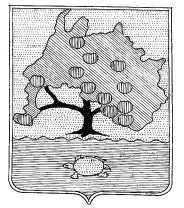 КОМИТЕТ ПО УПРАВЛЕНИЮ МУНИЦИПАЛЬНЫМ ИММУЩЕСТВОМ  МУНИЦИПАЛЬНОГО ОБРАЗОВАНИЯ«ПРИВОЛЖСКИЙ  РАЙОН» АСТРАХАНСКОЙ ОБЛАСТИРАСПОРЯЖЕНИЕОт 07.04.2017г. №605с. Началово     Об утверждении порядка размещениянестационарных торговых объектов, расположенных на территории муниципального образования«Приволжский район»В соответствии с Федеральным законом Российской Федерации от 06.10.2003 N 131-ФЗ "Об общих принципах организации местного самоуправления в Российской Федерации", ст. 10 Федерального закона Российской Федерации от 28.12.2009 N 381-ФЗ "Об основах государственного регулирования торговой деятельности в Российской Федерации", подпунктом 6 пункта 1 статьи 39.33 Земельного кодекса Российской Федерации, Федеральным законом от 25.10.2001 N 137-ФЗ "О введении в действие Земельного кодекса Российской Федерации",  Постановлением Правительства Астраханской области от 30.07.2015 N 378-П "О Порядке предоставления торгового места для размещения нестационарных торговых объектов на земельных участках, в зданиях, сооружениях, находящихся в государственной собственности Астраханской области", а также руководствуясь статьями 63, 64 Устава муниципального образования «Приволжский район» Астраханской областиУтвердить прилагаемый порядок размещения нестационарных торговых объектов, расположенных на территории муниципального образования «Приволжский район».Настоящее распоряжение разместить на официальном сайте комитета по управлению муниципальным имуществом муниципального образования «Приволжский район», в информационно-телекоммуникационной сети «Интернет» http://kumi-priv.ru. Контроль по исполнению настоящего распоряжения оставляю за собой. Врио председателя комитета поуправлению муниципальным имуществоммуниципального образования «Приволжский район»                                                                              З.Х. Уразов